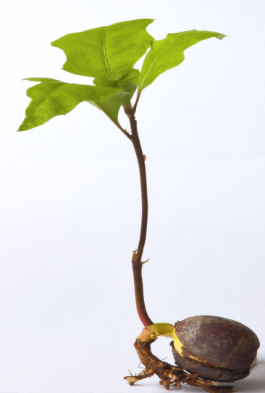 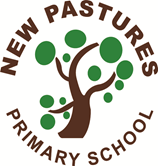 A New Pasture Curriculum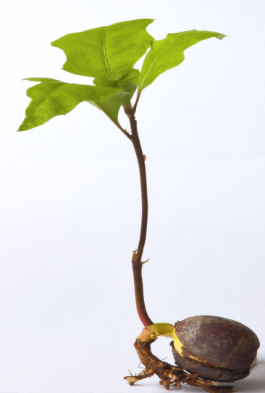 